백그라운드 쿼리쿼리화면에서 쿼리의 실행 시간이 오래걸릴 경우이거나 결과가 출력되었지만 수행한 쿼리를 백그라운드로 전환할 수 있는데 백그라운드로 전환된 쿼리들을 관리하는 기능을 수행합니다.쿼리 메인메뉴의 왼쪽 백그라운드 탭을 클릭하여 사용합니다.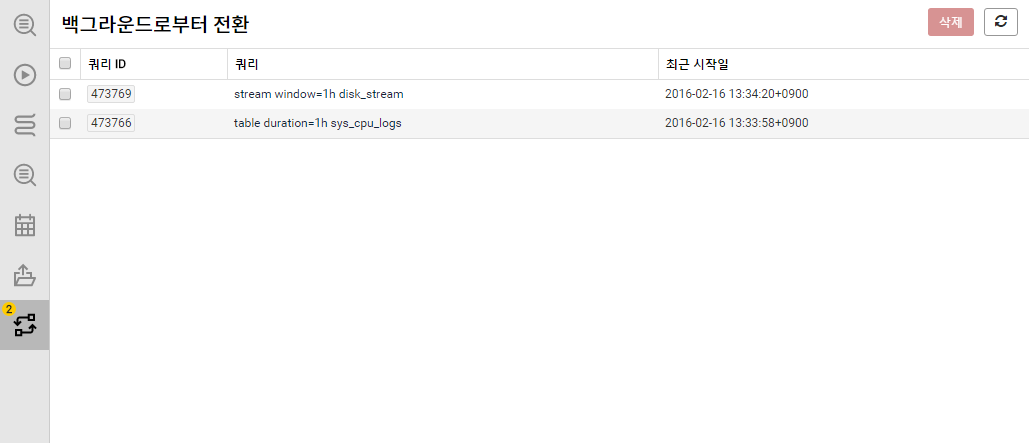 포어그라운드 전환백그라운드 쿼리를 클릭하면 포어그라운드로 전환되면서 "쿼리" 화면으로 이동합니다.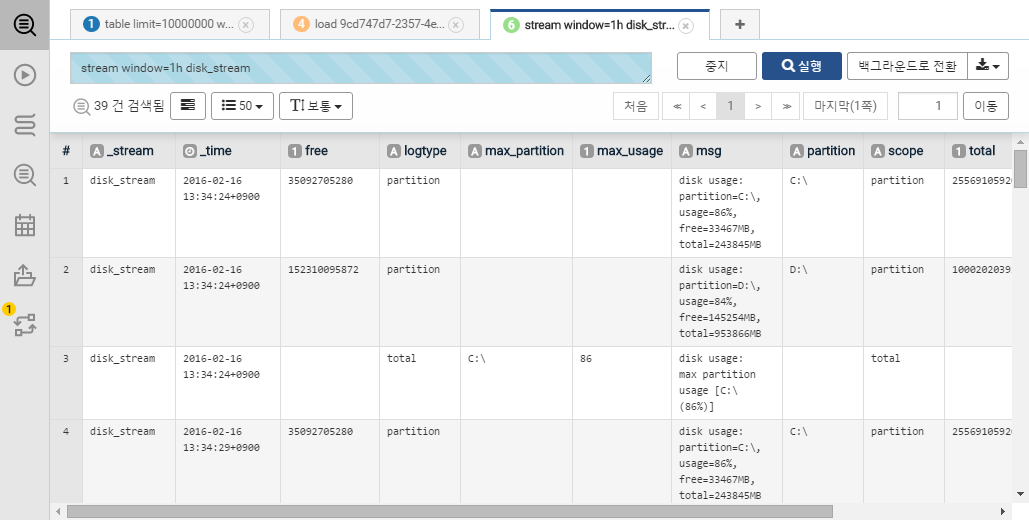 백그라운드 쿼리 삭제삭제할 백그라운드 쿼리의 체크박스를 선택한 후 삭제 버튼을 눌러 삭제할 수 있습니다.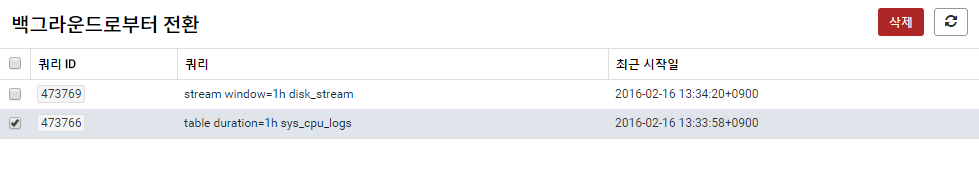 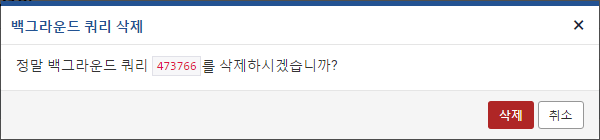 